Ebchester CE Primary School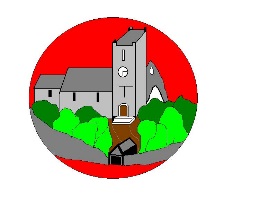 Enhanced Teaching Assistant Grade 5CategoryEssentialDesirableAssessmentApplicationCompleted Durham County Council application form2 fully supported professional references (one which must come from current or most recent employer)ApplicationReferenceQualifications and TrainingRelevant qualification at NVQ Level 3 or equivalent (eg. NNEB, BTEC, GNVQ, Child Care)Recent and relevant trainingWillingness to undertake training in order to address specific medical and physical needs of pupils Application formCertificatesExperienceExperience of working with pupils with an EHCP within an educational settingExperience of working with Autistic / Downs Syndrome pupils in a school settingExperience of working with pupils on a 1:1 basis.Application formReferencesInterviewKnowledge and SkillsUnderstanding and knowledge of pupils with special educational needs.A clear vision of the needs of pupils with special needs.Ability to relate well with pupils and adults.Ability to work independently with individual pupils, small groups and the whole class.Ability to work effectively as an individual and a member of a team.Ability to use initiative when requiredGood communication skills – written and verbalWillingness to work co-operatively with a wide range of professionalsExperience of/ qualification in the use of MakatonExperience of working with a wide range of professionalsApplication formReferencesInterviewPersonal RequirementsSensitive to the needs of pupils, parents and colleaguesFlexibility and adaptability to changeCalm and positive approachSense of humourInterviewApplication formReferences